REPUBLIKA SLOVENIJA 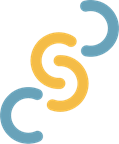 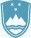 	CENTER ZA SOCIALNO DELO GORENJSKA 	 Koroška cesta 19, 4000 Kranj                                                                                                                                                                    T: 04 620 48 00  	                                                E: gp-csd.goren@gov.si ZAHTEVA ZA POSREDOVANJE OSEBNIH PODATKOV Podatki upravljavca podatkov: Prosimo vas, da v nadaljevanju izpolnite del zahteve, ki se nanaša na vas.  Podatki o vlagatelju zahteve (pravna oseba)*: *Izpolnite v primeru, da je uporabnik, ki zahteva posredovanje podatkov, pravna oseba. Podatki o vlagatelju zahteve (fizična oseba)*: *Izpolnite v primeru, da je uporabnik, ki zahteva posredovanje podatkov, fizična oseba. Stran 1 od 2 Zahteva za posredovanje osebnih podatkov Upravičenost zahteve: *V kolikor je za pravno podlago izpolnjen sklic na veljavni pravni akt (zakon, uredba,…), uporabnik dopolni sklic še z določitvijo dela pravnega akta, ki je uporabljen za določitev pravne podlage (npr. člen). Opis zahtevanih osebnih podatkov ali dokumentov (prosim opišite): Zahtevane informacije naj se zagotovijo v naslednji obliki (prosim označite): Upravljavec lahko za posredovanje podatkov zaračuna strošek posredovanja.  Podatki, ki so zajeti v tem zahtevku, bodo uporabljeni izključno za namen izvedbe postopka posredovanja osebnih podatkov in za posredovanje odgovora na vloženo zahtevo skladno z 22.  členom Zakona o varstvu osebnih podatkov (Uradni list RS, št. 94/07 – uradno prečiščeno besedilo s spremembami). Stran 2 od 2 Naziv vlagatelja Naslov, pošta in kraj sedeža Matična številka Identifikacijska številka Kontaktna oseba  Kontaktni podatki (telefonska številka, elektronska pošta) EMŠO ali davčna številka Ime in priimek Naslov, pošta in kraj prebivališča Kontaktni podatki (telefonska številka, elektronska pošta) EMŠO ali davčna številka Pravna podlaga za pridobitev osebnih podatkov* Namen obdelave osebnih podatkov oziroma razloge, ki izkazujejo potrebnost in primernost osebnih podatkov za dosego namena pridobitve Predmet in številko ali drugo identifikacijo zadeve, v zvezi s katero so osebni podatki potrebni Vrste osebnih podatkov, ki naj se posredujejo Oblika in način pridobitve zahtevanih osebnih podatkov Vpogled osebno pri upravljavcu podatkov Fotokopija ali izpis v formatu A4 posredovano v fizični obliki (preko navadne pošte) Druga oblika: _____________________________________________________ Kraj in datum:   	 ____________________________________ Lastnoročni podpis  (zastopnika) vlagatelja:  ____________________________________ 